Publicado en Bilbao, España el 16/03/2020 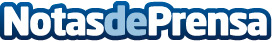 Repara tu Deuda consigue la primera cancelación de deuda en Bilbao con la Ley de Segunda OportunidadLa deuda, con 25 Bancos, ascendía a 134.068 €Datos de contacto:Isabel Rubio 91 401 26 96 Nota de prensa publicada en: https://www.notasdeprensa.es/repara-tu-deuda-consigue-la-primera_4 Categorias: Nacional Derecho Finanzas País Vasco http://www.notasdeprensa.es